АктПриёмки-передачи автомобиля на переоборудованиеДата выдачи «____» ________________ 2021 г. Перечень неисправностей и повреждений автомобиляПеречень инструментов и документовУсловия приёмаРасписка ЗаказчикаЗаказчик ___________________________________________________ /______________                                                          Ф.И.О			                                    Подпись
						                                  м.п.Мастер-приёмщик ___________________________________________ /______________
                                                                    	Ф.И.О		                                                 Подпись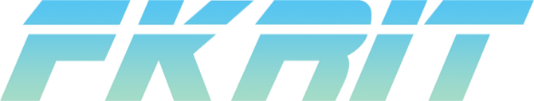 Акт составлен с Правилами предоставления услуг по ТО и РАТС от 24 июня 1998 г. № 639ООО "Ф-КРИТ"
ИНН/КПП: 7709688478/770901001
Юридический адрес: 105120, г. Москва, Хлебников пер., д.8/2, стр.1
Фактический адрес: 140000, г. Люберцы, Котельнический проезд, 12А
Р/с № 40702810038000126678 в СБЕРБАНК РОССИИ (ПАО) г. Москва 
К/с № 30101810400000000225 БИК 044525225
тел/факс: +7 (495) 554-55-03/518-55-63
E-mail: info@fkrit.ru
Сайт: http://fkrit.ru/ЗаказчикАдрес, телефон, факсМодель автомобиляГод выпуска __________Гос. Номер ____________________
Пробег ___________________________________________________________________________________________________________________________________________________________________________________________________________________________________________________________________________________________________________________________________________________________________________________________________________________________________________________________________________________________________________________________________________________________________________________________________________________________________________